Русский  язык. 9 класс.2Спецификация‹УTBE	АНЭ»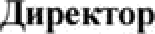 eгsнy «еедера.1ы‹ый итsститут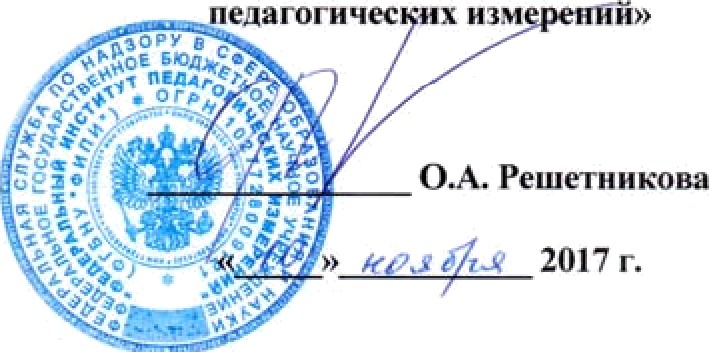 «COГvJACOBAHO»ПредседатсльНаучно-sіето,зичсекоі‘о cuвma ФГБНУ  «ФИПИ»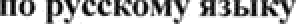 dl.A. Бербиипая, вкадемн  -    AO,  д. филпл. н.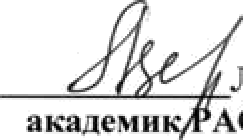 ‹    if   '   » rr.z    г	2(117 г.контрольных измерительных материалов для проведения итогового собеседования  по РУССБОМУ ЯЗЫRУНазначение КИМ — оценить уровень общеобраэовательной подготовки по разделу «Говорение» у выпускников IX классов общеобразовательных организаций в целях допуска к государственной итоговой аттестации выпускников. Результаты итогового собеседования могут быть использованы при приёме обучающихся  в профильные классы средней школы.Допуск к государственной итоговой аттестации по образовательным программам  основного общего образованияСпецификацияконтрольных измерительных материалов для проведения итогового собеседования по PУCCKOMY ЯЗЫКУ (программа основного общего образования)подготовлена Федеральным государственным бюджетным научным учреждением«ФЕДЕРАЛЬНЫЙ  ИНСТИТУТ ПЕДАFОГИЧЕСКИХ ИЗМЕРЕНИЙ»Документы, определяющие содержание  КИМСодержание работы определяется на основе Федерального компонента государственного стандарта основного общего образования  по  русскому языку (приказ Минобразования России от 05.03.2004 №  1089  «Об утверждении Федерального компонента государственных стандартов начального общего, основного общего и среднего (полного) общего образования»).Подходы к отбору содержания, разработке  структуры  КИМ Концептуальные   подходы    к   формированию    КИМ    для  итоговогособеседования    по   русскому    языку    определялись    спецификой предметав соответствии  с указанным  в п. 2 нормативным документом.Работа проверяет коммуникативную компетенцию обучающихся — умение создавать монологические высказывания на разные темы, принимать участие в диалоге, выразительно читать текст вслух, пересказывать текст с привлечением дополнительной информации. О степени сформированности языковой компетенции говорят умения и навыки обучающихся, связанные с соблюдением языковых норм (орфоэпических, лексических, грамматических, стилистических).Выполнение испытуемыми совокупности представленных в работе заданий позволяет оценить соответствие уровня  их подготовки,  достигнутого к концу обучения в основной школе, государственным требованиям к уровню подготовки по русскому языку (устная речь).Работа построена с учётом вариативности: испытуемым предоставляется право выбора одной из трёх предложенных тем монолога и диалога (беседы).Система оценивания отдельных заданий и работы  в целом создавалась  с учётом требований теории и практики педагогических измерений и отечественных   традиций   преподавания   русского языка.О 2019 Федеральная служба по надзору  в сфере образования  и науки Российской ФедерацииРусский  язык. 9 класс.Характеристика  структуры  и  содержания КИМКаждый вариант КИМ состоит из четырёх заданий базового уровня сложности, различающихся  формой заданий.Задание	1	выразительное	чтение	вслух	текста	научно- публицистического стиля.Задание  2  —  пересказ  текста  с  привлечением  дополнительной информации.Задание 3    тематическое  монологическое высказывание.Задание 4 — участие в  диалоге.Все	задания	представляют	собой	задания	открытого	типа	с развёрнутым ответом.Распределение  заданий  КИМ  по уровням сложностиВ таблице  1  представлено  распределение  заданий  работы  по уровнямРусский  язык. 9 класс.4Таблица 2. Распределение заданий по вuдaм работы с языковым патериало.п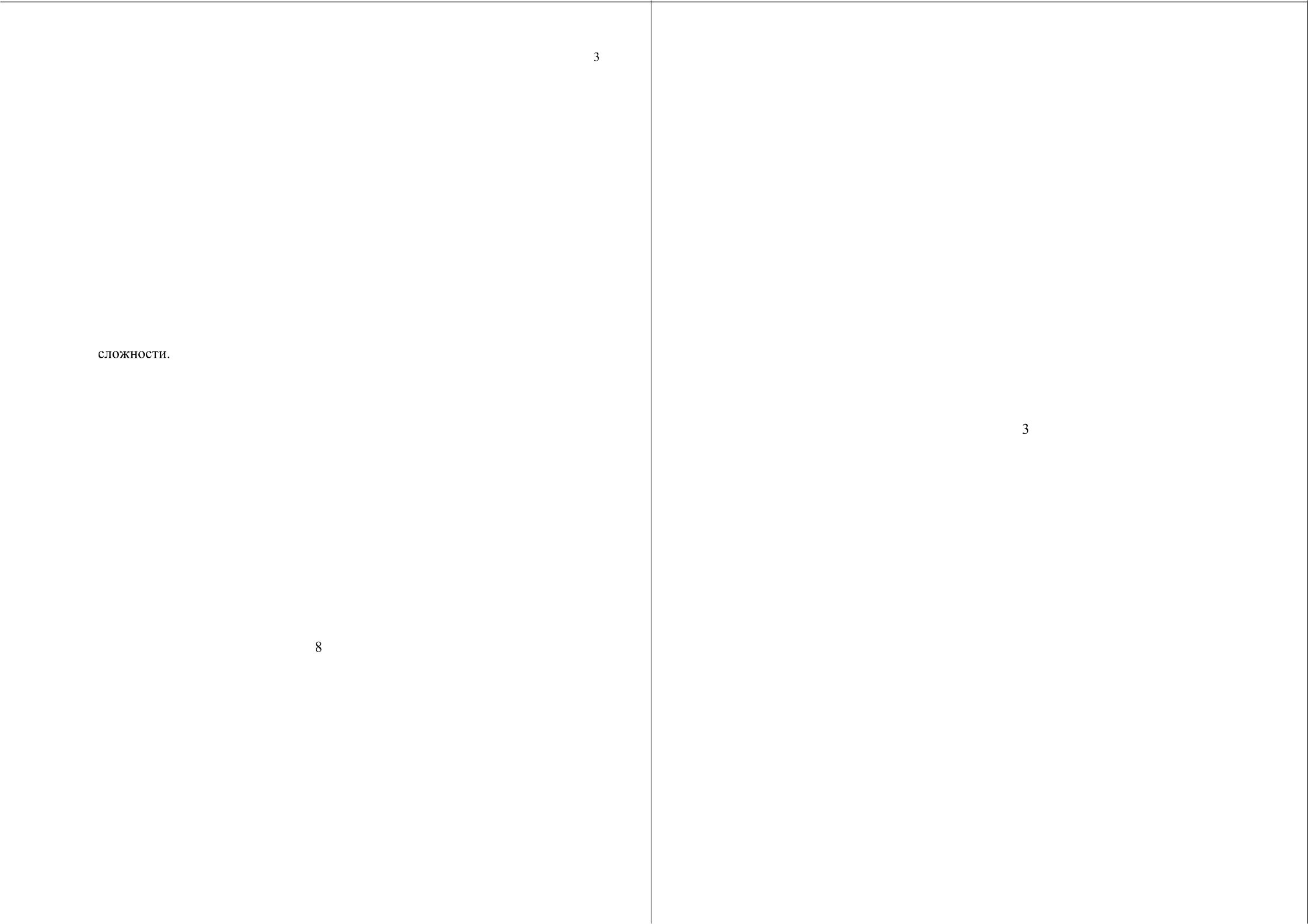 Таблица 1. Распределение  заданий работыпо уровнан сложностиЗадания, предлагаемые итоговом собеседовании по русскому языку, различны по способам предъявления языкового материала (таблица 2). Испытуемый выразительно читает вслух текст, пересказывает его, дополняя предложенным высказыванием, участвует в диалоге, создаёт собственное устное  монологическое высказывание.О 2019 Федеральная служба по надзору  в сфере образования  и науки Российской ФедерацииПродолжительность итогового  собеседованияНа   проведение   итогового   собеседования   с   одним   участником отводитсяпримерно  15 минут.Дополнительные  материалы  и оборудованиеПри	проведении	итогового	собеседования	используетсязвукозаписывающее оборудование.Система оценивания выполнения отдельных заданий и работы в целомОтвет на задание 1 (чтение текста) работы оценивается по специально разработанным  критериям.  Максимальное количество баллов за чтение	2.За верное выполнение задания 2 (пересказ текста с привлечением дополнительной информации) выпускник получает  4 балла.Соблюдение норм современного русского литературного языка во время работы  с  текстом  оценивается  отдельно.  Максимальное  количество баллов,О 2019 Федеральная служба по надзору  в сфере образования  и науки Российской ФедерацииРусский  язык. 9 класс.	5которое  может  получить  ученик  за  речевое   оформление   ответа   на задания 1 и 2, — 4 балла.Максимальное  количество  баллов  за  работу  с  текстом  (задания  1 и 2) — 10.Оценка ответа на задание 3 работы осуществляется по специально разработанным критериям. Максимальное количество баллов за монологическое высказывание—  3.Максимальное количество баллов, которое может набрать ученик за выполнение задания 4, — 2.Соблюдение норм современного русского литературного языка при ответе оцениваются отдельно. Максимальное количество баллов, которое может   получить    ученик    за   речевое    оформление    ответа    на    задания 3 и 4, — 4 балла.Максимальное  количество  баллов, которое  может  получить ученикРусский  язык. 9 класс.6Таблица 3за выполнение всей устной части—,    19.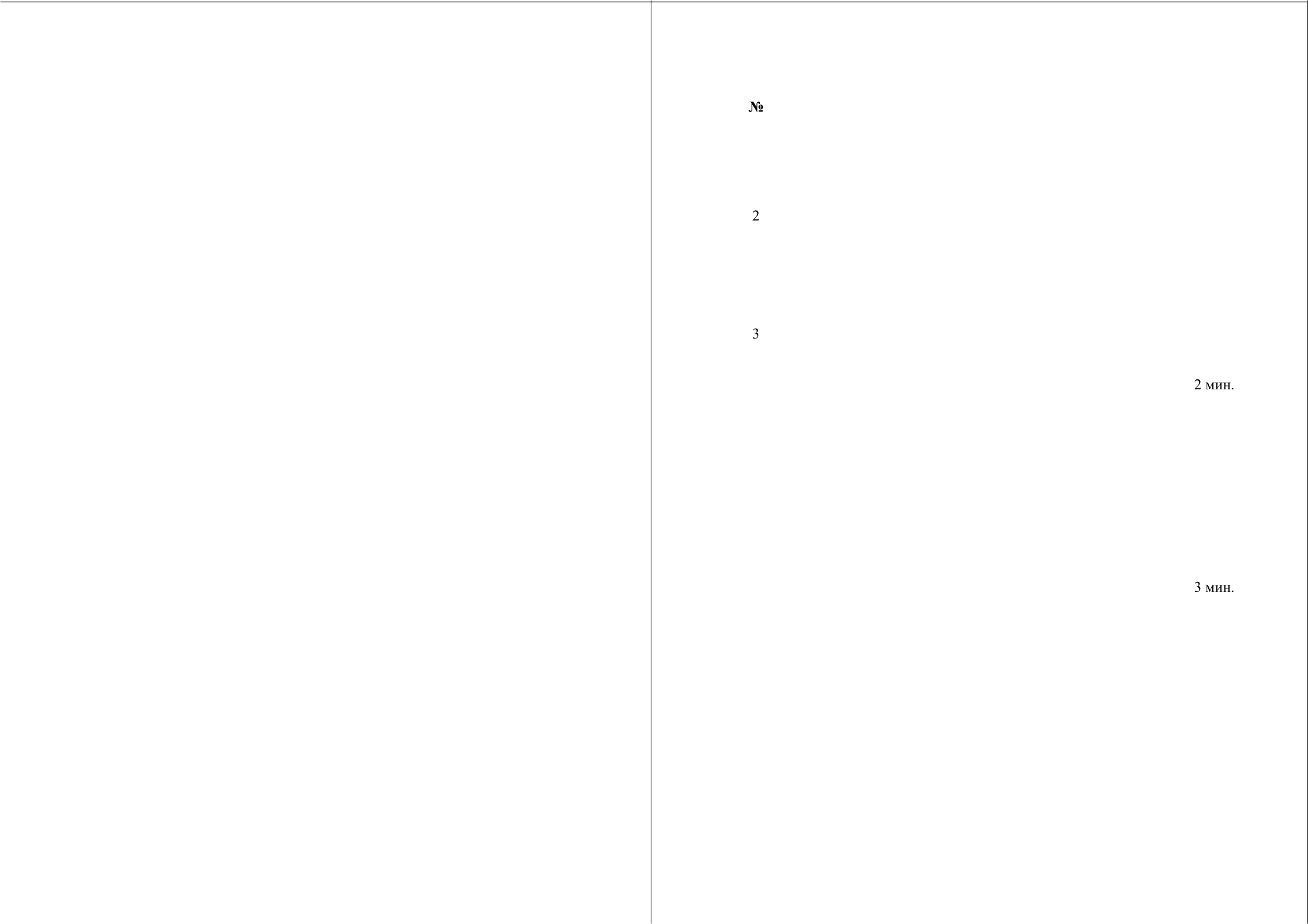 Ученик получает зачёт в случае, если за выполнение работы он набрал 10  и  более баллов.Условия проведения итогового  собеседованияОрганизатором проведения итогового собеседования должен быть педагог, не преподающий в этом классе. Использование единой  инструкции  по проведению экзамена позволяет обеспечить соблюдение единых условий для всех участников  итогового собеседования.Далее приводится рекомендvемый порядок проведения итогового собеседования.О 2019 Федеральная служба по надзору в сфере образования и  науки Российской Федерации	О 2019 Федеральная служба по надзору  в сфере образования  и науки Российской ФедерацииРусский  язык. 9 класс.7	Русский  язык. 9 класс.Приложение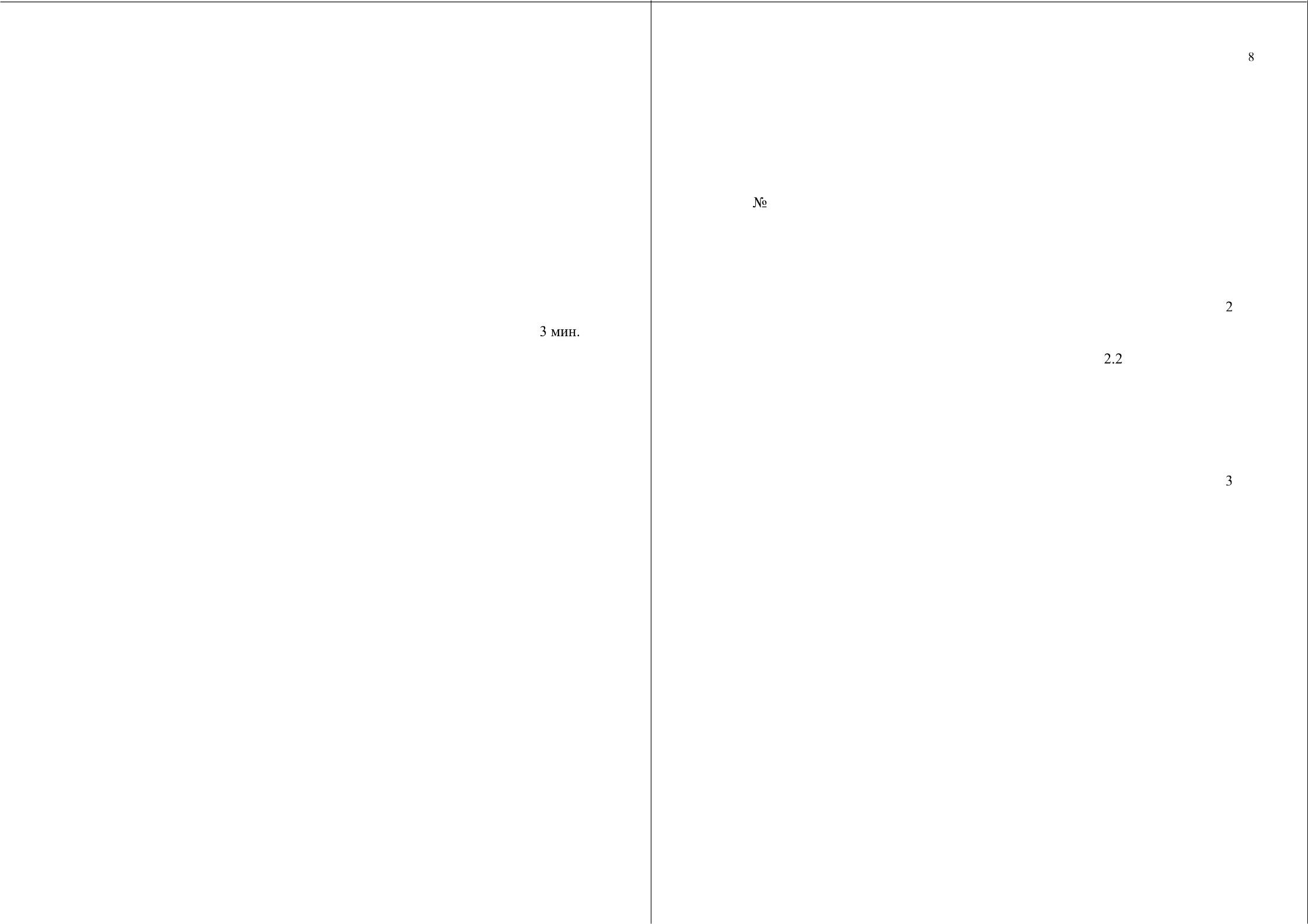 Устные ответы участников итогового собеседования проверяются специалистами  по русскому языку, прошедшими  специальную подготовку.О 2019 Федеральная служба по надзору  в сфере образования  и науки Российской ФедерацииОбобщённый план варианта итогового собеседования выпускников lX классовпо PУCCKOMУ ЯЗЫКУУровень сложности заданий. Б — базовый.О 2019 Федеральная служба по надзору  в сфере образования  и науки Российской ФедерацииЗаданиеУровеньСЛОЖ-ности заданийМаксималь-НЫЙпервичный баллПроцент максимального первичного  балла за заданияДіlННОГО    ]ЭОВНЯ  СЛОЖНОСТИ ОТмаксимального  первичного баллаза всю работу, равного  19 балламЗадание 1Базовый210,5Задание 2Баэовый421Задание 3Базовый316Задание 4Базовый210,5Соблюдение норм современного русского литературного языка42Итого19100Проверяемые элементы содержанияКоды прове- ряемых элемен- тов co- держанияКоды проверя- емых уменийУpo- вень слож- ности зада- нияМакси- маль- ный балл за выпол- нение задания1Выразительное   чтение текста111.2БВ СЛ   Х8.11.38.32.12.32Пересказ текста с привлечением112.1Б4дополнительной информации2.43.13.53.63Создание устного2.1—2.41.2Бмонологического высказывания8.1—8.3i .38.63.2—3.79.1—9.44Участие  в диалоге2.1—2.41.2Б28.1—8.31.38.63.2—3.79.1—9.43.93.10Соблюдение норм современногорусского  литературного языка3.73.98Всего заданий — 4; из нихс развёрнутым  ответом  — 4; по уровню  сложности:  Б — 4.Максимальный  первичный  балл—  19.Общее время ответа ученика — 15 минут.Всего заданий — 4; из нихс развёрнутым  ответом  — 4; по уровню  сложности:  Б — 4.Максимальный  первичный  балл—  19.Общее время ответа ученика — 15 минут.Всего заданий — 4; из нихс развёрнутым  ответом  — 4; по уровню  сложности:  Б — 4.Максимальный  первичный  балл—  19.Общее время ответа ученика — 15 минут.Всего заданий — 4; из нихс развёрнутым  ответом  — 4; по уровню  сложности:  Б — 4.Максимальный  первичный  балл—  19.Общее время ответа ученика — 15 минут.Всего заданий — 4; из нихс развёрнутым  ответом  — 4; по уровню  сложности:  Б — 4.Максимальный  первичный  балл—  19.Общее время ответа ученика — 15 минут.Всего заданий — 4; из нихс развёрнутым  ответом  — 4; по уровню  сложности:  Б — 4.Максимальный  первичный  балл—  19.Общее время ответа ученика — 15 минут.